О Комиссии по соблюдению требований к служебному поведению муниципальных служащих администрации городского поселенияОктябрьское и урегулированию конфликта интересов В соответствии со статьей 14.1 Федерального закона 02.03.2007 № 25-ФЗ «О муниципальной службе в Российской Федерации», статьями 10, 11, 12 Федерального закона от 25.12.2008 № 273-ФЗ «О противодействии коррупции», статьей 14 Закона Ханты-Мансийского автономного округа - Югры от 20.07.2007 № 113-оз «Об отдельных вопросах муниципальной службы в Ханты-Мансийском автономном округе - Югре», постановлением Губернатора  ХМАО - Югры от 23.05.2011 № 79 «О комиссиях по соблюдению требований к служебному поведению государственных гражданских служащих Ханты-Мансийского автономного округа - Югры и урегулированию конфликта интересов»:           1. Создать Комиссию по соблюдению требований к служебному поведению муниципальных служащих администрации городского поселения Октябрьское и урегулированию конфликта интересов.2. Утвердить:2.1. Положение о Комиссии по соблюдению требований к служебному поведению муниципальных служащих администрации городского поселения Октябрьское и урегулированию конфликта интересов согласно приложению 1.2.2. Порядок представления обращений граждан, замещавших в администрации городского поселения Октябрьское должности муниципальной службы городского поселения Октябрьское, включенные в перечни должностей, утвержденные нормативными правовыми актами администрации городского поселения Октябрьское, о даче согласия на замещение должности в коммерческой или некоммерческой организации либо на выполнение работы на условиях гражданско-правового договора в коммерческой или некоммерческой организации, если отдельные функции по муниципальному управлению этой организацией входили в их должностные (служебные) обязанности, до истечения двух лет со дня увольнения с муниципальной службы городского поселения Октябрьское, согласно приложению 2.2.3. Порядок представления заявлений муниципальных служащих городского поселения Октябрьское о невозможности по объективным причинам представить сведения о доходах, об имуществе и обязательствах имущественного характера своих супругов и несовершеннолетних детей согласно приложению 3.   3. Признать утратившим силу постановление администрации городского поселения Октябрьское от 27.01.2015 № 16 «О комиссии по соблюдению требований к служебному поведению муниципальных служащих администрации городского поселения Октябрьское и урегулированию конфликта интересов».          4. Обнародовать настоящее постановление путем размещения в общедоступных местах, а также разместить на официальном сайте городского поселения Октябрьское в сети «Интернет». 5.  Постановление вступает в силу с момента обнародования. 6. Контроль за выполнением постановления оставляю за собой. Глава городского поселения Октябрьское                                                            В.В. СенченковПриложение № 1к постановлению администрациигородского поселения Октябрьскоеот  «25» июня 2020 г.  № 110Положение о Комиссии по соблюдению требований к служебному поведению муниципальных служащих администрации городского поселения Октябрьское и урегулированию конфликта интересов(далее – Положение)1. Общие положения1.1. Настоящее Положение определяет порядок формирования и деятельности Комиссии по соблюдению требований к служебному поведению муниципальных служащих администрации городского поселения Октябрьское и урегулированию конфликта интересов (далее – комиссия) в соответствии с Федеральными законами  от 02.03.2007 № 25-ФЗ                       «О муниципальной службе в Российской Федерации», от 25.12.2008 № 273-ФЗ                             «О противодействии коррупции», Указом Президента Российской Федерации от 01.07.2010 № 821 «О комиссиях по соблюдению требований к служебному поведению федеральных государственных служащих и урегулированию конфликта интересов», Законом Ханты-Мансийского автономного округа - Югры от 20.07.2007 № 113-оз «Об отдельных вопросах муниципальной службы в Ханты-Мансийском автономном округе - Югре».1.2. Комиссия в своей деятельности руководствуется Конституцией Российской Федерации, федеральными конституционными законами, федеральными законами, иными правовыми актами Российской Федерации, законами и иными правовыми актами Ханты-Мансийского автономного округа - Югры, уставом Октябрьского района, иными муниципальными правовыми актами городского поселения Октябрьское, настоящим Положением.1.3. Основной задачей комиссии является содействие администрации городского поселения Октябрьское:а) в обеспечении соблюдения муниципальными служащими администрации городского поселения Октябрьское (далее – муниципальные служащие) ограничений и запретов, требований о предотвращении или урегулировании конфликта интересов, а также в обеспечении исполнения ими обязанностей, установленных Федеральными законами от 02.03.2007 № 25-ФЗ «О муниципальной службе в Российской Федерации», от 25.12.2008           № 273-ФЗ «О противодействии коррупции», иными нормативными правовыми актами Российской Федерации (далее – требования к служебному поведению и (или) требования об урегулировании конфликта интересов);б) в осуществлении в администрации городского поселения Октябрьское мер по предупреждению коррупции.1.4. Комиссия рассматривает вопросы, связанные с соблюдением требований к служебному поведению и (или) требований об урегулировании конфликта интересов, в отношении муниципальных служащих администрации городского поселения Октябрьское.1.5. Организационно-техническое и документационное обеспечение деятельности комиссии, а также информирование членов комиссии о вопросах, включенных в повестку дня, о дате, времени и месте проведения заседания, ознакомление членов комиссии с материалами, представляемыми для обсуждения на заседании комиссии, осуществляются отделом муниципальной службы и кадровой политики администрации Октябрьского района. 2. Порядок формирования комиссии2.1. В состав комиссии входят председатель комиссии, его заместитель, секретарь и члены комиссии. Все члены комиссии при принятии решений обладают равными правами. В отсутствие председателя комиссии его обязанности исполняет заместитель председателя комиссии.2.2. В состав комиссии входят муниципальные служащие администрации городского поселения Октябрьское, администрации Октябрьского района (по согласованию)2.3. Представитель нанимателя может принять решение о включении в состав комиссии представителя Совета депутатов городского поселения Октябрьское, учителя социальных и общественных дисциплин общеобразовательной организации, общественных организаций (по согласованию).  2.4. Лица, указанные в пункте 2.3 настоящего Положения, включаются в состав комиссии по согласованию на основании запроса представителя нанимателя. Согласование осуществляется в 10-дневный срок со дня получения запроса. 2.5. Число членов комиссии, не замещающих должности муниципальной службы в администрации городского поселения Октябрьское должно составлять не менее одной четверти от общего числа членов комиссии.2.6. Состав комиссии формируется таким образом, чтобы исключить возможность возникновения конфликта интересов, который мог бы повлиять на принимаемые комиссией решения.2.7. В заседаниях комиссии с правом совещательного голоса могут участвовать:а) непосредственный руководитель муниципального служащего, в отношении которого комиссией рассматривается вопрос о соблюдении требований к служебному поведению и (или) требований об урегулировании конфликта интересов, и определяемые председателем комиссии два муниципальных служащих, замещающих в администрации городского поселения Октябрьское должности муниципальной службы, аналогичные должности, замещаемой муниципальным служащим, в отношении которого комиссией рассматривается этот вопрос;б) другие муниципальные служащие, замещающие должности муниципальной службы администрации городского поселения Октябрьское; специалисты, которые могут дать пояснения по вопросам муниципальной службы и вопросам, рассматриваемым комиссией; должностные лица государственных органов, других органов местного самоуправления; представители заинтересованных организаций; представитель муниципального служащего, в отношении которого комиссией рассматривается вопрос, послуживший основанием для проведения заседания, - по решению председателя комиссии, принимаемому в каждом конкретном случае отдельно не менее чем за три дня до дня заседания комиссии на основании ходатайства муниципального служащего,                   в отношении которого комиссией рассматривается этот вопрос, или любого члена комиссии.2.8. При рассмотрении комиссией вопроса в отношении муниципального служащего, сообщившего в правоохранительные или иные государственные органы или средства массовой информации о ставших ему известными фактах коррупции, председатель комиссии представляет прокурору необходимые материалы не менее чем за пять рабочих дней до дня заседания комиссии.3. Порядок работы комиссии3.1. Заседание комиссии считается правомочным, если на нем присутствует не менее двух третей от общего числа состава комиссии. Проведение заседаний с участием только членов комиссии, замещающих должности муниципальной службы в администрации городского поселения Октябрьское, недопустимо.3.2. При возникновении прямой или косвенной личной заинтересованности члена комиссии, которая может привести к конфликту интересов при рассмотрении вопроса, включенного в повестку дня заседания комиссии, он обязан до начала заседания заявить об этом. В таком случае соответствующий член комиссии не принимает участия в рассмотрении указанного вопроса.3.3. Основанием для проведения заседания комиссии являются:а) представление отделом муниципальной службы и кадровой политики администрации Октябрьского района материалов проверки достоверности и полноты сведений, представляемых муниципальными служащими, свидетельствующих:о представлении муниципальным служащим недостоверных или неполных сведений о доходах, об имуществе и обязательствах имущественного характера;о несоблюдении муниципальным служащим требований к служебному поведению и (или) требований об урегулировании конфликта интересов;б) поступившее в отдел муниципальной службы и кадровой политики администрации Октябрьского района:обращение гражданина, замещавшего в администрации городского поселения Октябрьское должность муниципальной службы, включенную в перечни должностей, утвержденные нормативными правовыми актами администрации городского поселения Октябрьское, о даче согласия на замещение должности в коммерческой или некоммерческой организации либо на выполнение работы на условиях гражданско-правового договора в коммерческой или некоммерческой организации, если отдельные функции по управлению этой организацией входили в его должностные обязанности, до истечения двух лет со дня увольнения с муниципальной службы;заявление муниципального служащего о невозможности по объективным причинам представить сведения о доходах, об имуществе и обязательствах имущественного характера своих супруги (супруга) и несовершеннолетних детей;заявление муниципального служащего о невозможности выполнить требования Федерального закона от 07.05.2013 № 79-ФЗ «О запрете отдельным категориям лиц открывать и иметь счета (вклады), хранить наличные денежные средства и ценности в иностранных банках, расположенных за пределами территории Российской Федерации, владеть и (или) пользоваться иностранными финансовыми инструментами» (далее - Федеральный закон от 07.05.2013 № 79-ФЗ) в связи с арестом, запретом распоряжения, наложенными компетентными органами иностранного государства в соответствии с законодательством данного иностранного государства, на территории которого находятся счета (вклады), осуществляется хранение наличных денежных средств и ценностей в иностранном банке и (или) имеются иностранные финансовые инструменты, или в связи с иными обстоятельствами, не зависящими от его воли или воли его супруги (супруга) и несовершеннолетних детей;уведомление муниципального служащего о возникновении личной заинтересованности при исполнении должностных обязанностей, которая приводит или может привести к конфликту интересов, по форме, утвержденной муниципальным правовым актом;в) представление представителя нанимателя или любого члена комиссии, касающееся обеспечения соблюдения муниципальным служащим требований к служебному поведению и (или) требований об урегулировании конфликта интересов либо осуществления   в   администрации городского поселения Октябрьское мер   по предупреждению коррупции;г) представление представителем нанимателя материалов проверки, свидетельствующих о предоставлении муниципальным служащим недостоверных или неполных сведений, предусмотренных частью 1 статьи 3 Федерального закона                         от 03.12.2012 № 230-ФЗ «О контроле за соответствием расходов лиц, замещающих государственные должности, и иных лиц их доходам» (далее - Федеральный закон                      «О контроле за соответствием расходов лиц, замещающих государственные должности, и иных лиц их доходам»);д) поступившее в соответствии с частью 4 статьи 12 Федерального закона                        от 25.12.2008 № 273-ФЗ «О противодействии коррупции» и статьи 64.1 Трудового кодекса Российской Федерации в администрацию городского поселения Октябрьское уведомление коммерческой или некоммерческой организации о заключении с гражданином, замещавшим должность муниципальной службы в администрации городского поселения Октябрьское, трудового или гражданско-правового договора на выполнение работ (оказание услуг), если отдельные функции муниципального управления данной организацией входили в его должностные (служебные) обязанности, исполняемые во время замещения должности в администрации городского поселения Октябрьское, при условии, что указанному гражданину комиссией ранее было отказано во вступлении в трудовые и гражданско-правовые отношения с данной организацией или что вопрос о даче согласия такому гражданину на замещение им должности в коммерческой или некоммерческой организации либо на выполнение им работы на условиях гражданско-правового договора в коммерческой или некоммерческой организации комиссией не рассматривался.3.4. Комиссия не рассматривает сообщения о преступлениях и административных правонарушениях, а также анонимные обращения, не проводит проверки по фактам нарушения служебной дисциплины.3.4.1. Обращение, указанное в абзаце втором подпункта «б» пункта 3.3 настоящего Положения, подается гражданином, замещавшим должность муниципальной службы в администрации городского поселения Октябрьское, в установленном Порядке (приложение № 2 к постановлению).3.4.2. Обращение, указанное в абзаце втором подпункта «б» пункта 3.3 настоящего Положения, подается муниципальным служащим, планирующим свое увольнение с муниципальной службы в администрации городского поселения Октябрьское, и подлежит рассмотрению комиссией в соответствии с настоящим Положением.3.4.3. Заявление, указанное в абзаце третьем подпункта «б» пункта 3.3 настоящего Положения, подается муниципальным служащим в установленном Порядке (приложение № 3 к постановлению).3.4.4. Уведомление, указанное в подпункте «д» пункта 3.3 настоящего Положения, рассматривается отделом муниципальной службы и кадровой политики администрации Октябрьского района, который осуществляет подготовку мотивированного заключения о соблюдении гражданином, замещавшим должность муниципальной службы в администрации городского поселения Октябрьское, требований статьи 12 Федерального закона от 25.12.2008 № 273-ФЗ «О противодействии коррупции» (далее - заключение).3.4.5. Уведомление, указанное в абзаце пятом подпункта «б» пункта 3.3 настоящего Положения, рассматривает отдел муниципальной службы и кадровой политики администрации Октябрьского района, подготавливает мотивированное заключение по результатам его рассмотрения.3.4.6. При подготовке мотивированного заключения по результатам рассмотрения обращения, указанного в абзаце втором подпункта «б» пункта 3.3 настоящего Положения, или уведомлений, указанных в абзаце пятом подпункта «б» и подпункте «д» пункта 3.3 настоящего Положения, должностные лица отдела муниципальной службы и кадровой политики администрации Октябрьского района имеют право проводить собеседование с муниципальным служащим, представившим обращение или уведомление, получать от него письменные пояснения, а глава городского поселения Октябрьское может направлять в установленном порядке запросы в органы государственной власти, органы местного самоуправления и заинтересованные организации. Обращение или уведомление, а также заключение и другие материалы в течение 7 рабочих дней со дня поступления обращения или уведомления представляются председателю комиссии. В случае направления запросов обращение или уведомление, а также заключение и другие материалы представляются председателю комиссии в течение 45 дней со дня поступления обращения или уведомления. Указанный срок может быть продлен, но не более чем на 30 дней.3.4.7. Мотивированные заключения должны содержать:а) информацию, изложенную в обращениях или уведомлениях, указанных в абзацах втором и пятом подпункта «б» и подпункте «д» пункта 3.3 Положения;б) информацию, полученную от органов государственной власти, органов местного самоуправления и заинтересованных организаций на основании запросов;в) мотивированный вывод по результатам предварительного рассмотрения обращений и уведомлений, указанных в абзацах втором и пятом подпункта «б» и подпункте «д» пункта 3.3 Положения, а также рекомендации для принятия одного из решений в соответствии с пунктами 4.3, 4.7, 4.9 Положения или иного решения.3.5. Председатель комиссии при поступлении к нему информации, указанной в пункте 3.3 настоящего Положения:а) в 10-дневный срок назначает дату заседания комиссии. При этом дата заседания комиссии не может быть назначена позднее 20 дней со дня поступления указанной информации, за исключением случаев, предусмотренных пунктами 3.5.1 и 3.5.2 настоящего положения;б) принимает решение о проведении проверки сведений, послуживших основанием для проведения заседания комиссии;в) организует ознакомление муниципального служащего, в отношении которого комиссией будет рассматриваться вопрос, послуживший основанием для проведения заседания, его представителя, непосредственного руководителя, членов комиссии и других лиц, участвующих в заседании комиссии, с поступившей информацией и с результатами ее проверки;г) рассматривает ходатайства о приглашении на заседание комиссии лиц, указанных в подпункте «б» пункта 2.7 настоящего Положения, принимает решение об их удовлетворении (об отказе в удовлетворении) и о рассмотрении (об отказе в рассмотрении) в ходе заседания комиссии дополнительных материалов.3.5.1. Заседание комиссии по рассмотрению заявлений, указанных в абзацах третьем, четвертом подпункта «б» пункта 3.3 настоящего Положения, проводится до истечения срока, установленного для представления сведений о доходах, об имуществе и обязательствах имущественного характера. При невозможности проведения заседания в указанный срок - не позднее одного месяца со дня истечения срока, установленного для представления сведений о доходах, об имуществе и обязательствах имущественного характера.3.5.2. Уведомление, указанное в подпункте «д» пункта 3.3 настоящего Положения, рассматривается на очередном (плановом) заседании комиссии. 3.6. С целью проверки сведений, послуживших основанием для проведения заседания комиссии, комиссия имеет право:а) запрашивать необходимые для работы комиссии сведения от государственных органов, органов местного самоуправления и организаций;б) приглашать и заслушивать на заседании комиссии должностных лиц государственных органов, органов местного самоуправления, представителей организаций, иных лиц;в) письменно обратиться к представителю нанимателя с целью запроса сведений, интересующих комиссию от государственных органов, органов местного самоуправления и организаций.3.7. При проведении проверки сведений, содержащихся в уведомлении о склонении муниципального служащего к совершению коррупционных правонарушений, у муниципального служащего могут быть истребованы дополнительные объяснения или информация в отношении лиц, обратившихся к нему в целях склонения к совершению коррупционного правонарушения, а также о действиях муниципального служащего в связи с поступившим к нему обращением.В ходе проверки должны быть полностью, объективно и всесторонне установлены:а) причины и условия, которые способствовали обращению лиц к муниципальному служащему с целью склонения его к совершению коррупционных правонарушений;б) действия (бездействие) муниципального служащего, к незаконному исполнению которых его пытались склонить.По итогам проверки комиссией готовится письменное заключение, которое подписывается всеми присутствующими на заседании членами комиссии.3.8. Заседание комиссии проводится в присутствии муниципального служащего,              в отношении которого рассматривается вопрос о соблюдении требований к служебному поведению и (или) требований об урегулировании конфликта интересов, или гражданина, замещавшего должность муниципальной службы в администрации городского поселения Октябрьское. О намерении лично присутствовать на заседании комиссии муниципальный служащий или гражданин указывает в обращении, заявлении или уведомлении, представляемых в соответствии с подпунктом «б» пункта 3.3 настоящего Положения.3.9. Заседания комиссии могут проводиться в отсутствие муниципального служащего или гражданина в случае:а) если в обращении, заявлении или уведомлении, предусмотренных подпунктом «б» пункта 3.3 настоящего Положения, не содержится указание о намерении муниципального служащего или гражданина лично присутствовать на заседании комиссии;б) если муниципальный служащий или гражданин, намеревающийся лично присутствовать на заседании комиссии и надлежащим образом извещенный о времени и месте его проведения, не явился на заседание комиссии.3.10.  На заседании комиссии заслушиваются пояснения муниципального служащего или гражданина, замещавшего должность муниципальной службы в администрации городского поселения Октябрьское, и иных лиц, рассматриваются материалы по существу, а также дополнительные материалы.3.11. Члены комиссии и лица, участвовавшие в ее заседании, не вправе разглашать сведения, ставшие им известными в ходе работы комиссии.4. Порядок принятия решения комиссией и его содержание4.1. По итогам рассмотрения вопроса, указанного в абзаце втором подпункта «а» пункта 3.3 настоящего Положения, комиссия принимает одно из следующих решений:а) установить, что представленные муниципальным служащим сведения о доходах, об имуществе и обязательствах имущественного характера являются достоверными и полными;б) установить, что представленные муниципальным служащим сведения о доходах, об имуществе и обязательствах имущественного характера являются недостоверными и (или) неполными. В этом случае комиссия рекомендует представителю нанимателя применить к муниципальному служащему конкретную меру ответственности.4.2. По итогам рассмотрения вопроса, указанного в абзаце третьем подпункта «а» пункта 3.3 настоящего Положения, комиссия принимает одно из следующих решений: а) установить, что муниципальный служащий соблюдал требования к служебному поведению и (или) требования об урегулировании конфликта интересов; б) установить, что муниципальный служащий не соблюдал требования к служебному поведению и (или) требования об  урегулировании конфликта интересов. В этом случае комиссия рекомендует представителю нанимателя указать муниципальному служащему на недопустимость нарушения требований к служебному поведению и (или) требований об урегулировании конфликта интересов либо применить к муниципальному служащему конкретную меру ответственности.4.3. По итогам рассмотрения вопроса, указанного в абзаце втором подпункта «б» пункта 3.3 настоящего Положения, комиссия принимает одно из следующих решений:а) дать гражданину согласие на замещение должности в коммерческой или некоммерческой организации либо на выполнение работы на условиях гражданско-правового договора в коммерческой или некоммерческой организации, если отдельные функции по управлению этой организацией входили в его должностные (служебные) обязанности;б) отказать гражданину в замещении должности в коммерческой или некоммерческой организации, либо в выполнении работы на условиях гражданско-правового договора в коммерческой или некоммерческой организации, если отдельные функции по управлению этой организацией входили в его должностные (служебные) обязанности, и мотивировать свой отказ.4.4. По итогам рассмотрения вопроса, указанного в абзаце третьем подпункта «б» пункта 3.3 настоящего Положения, комиссия принимает одно из следующих решений:а) признать, что причина непредставления муниципальным служащим сведений о доходах, об имуществе и обязательствах имущественного характера своих супруги (супруга) и несовершеннолетних детей является объективной и уважительной;б) признать, что причина непредставления муниципальным служащим сведений о доходах, об имуществе и обязательствах имущественного характера своих супруги (супруга) и несовершеннолетних детей не является уважительной. В этом случае комиссия рекомендует муниципальному служащему принять меры по представлению указанных сведений;в) признать, что причина непредставления муниципальным служащим сведений о доходах, об имуществе и обязательствах имущественного характера своих супруги (супруга) и несовершеннолетних детей необъективна и является способом уклонения от представления указанных сведений. В этом случае комиссия рекомендует представителю нанимателя применить к муниципальному служащему конкретную меру ответственности.4.5. По итогам рассмотрения вопроса, указанного в подпункте «г» пункта 3.3 настоящего Положения, комиссия принимает одно из следующих решений:а) признать, что сведения, представленные муниципальным служащим в соответствии с частью 1 статьи 3 Федерального закона «О контроле за соответствием расходов лиц, замещающих государственные должности, и иных лиц их доходам», являются достоверными и полными;б) признать, что сведения, представленные муниципальным служащим в соответствии с частью 1 статьи 3 Федерального закона «О контроле за соответствием расходов лиц, замещающих государственные должности, и иных лиц их доходам», являются недостоверными и (или) неполными. В этом случае комиссия рекомендует представителю нанимателя применить к муниципальному служащему конкретную меру ответственности и (или) направить материалы, полученные в результате осуществления контроля за расходами, в органы прокуратуры и (или) иные государственные органы в соответствии с их компетенцией.4.6. По итогам рассмотрения вопроса, указанного в абзаце 4 подпункта «б» пункта 3.3 настоящего Положения, комиссия принимает одно из следующих решений:а) признать, что обстоятельства, препятствующие выполнению требований Федерального закона от 07.05.2013 № 79-ФЗ, являются объективными и уважительными;б) признать, что обстоятельства, препятствующие выполнению требований Федерального закона от 07.05.2013 № 79-ФЗ, не являются объективными и уважительными. В этом случае комиссия рекомендует представителю нанимателя применить к муниципальному служащему конкретную меру ответственности.4.7. По итогам рассмотрения заявления, указанного в абзаце пятом подпункта «б» пункта 3.3 настоящего Положения, комиссия принимает одно из следующих решений:а) признать, что при исполнении муниципальным служащим должностных обязанностей конфликт интересов отсутствует;б) признать, что при исполнении муниципальным служащим должностных обязанностей личная заинтересованность приводит или может привести к конфликту интересов. В этом случае комиссия рекомендует муниципальному служащему и (или) представителю нанимателя принять меры по урегулированию конфликта интересов или по недопущению его возникновения;в) признать, что муниципальный служащий не соблюдал требования об урегулировании конфликта интересов. В этом случае комиссия рекомендует представителю нанимателя применить к муниципальному служащему конкретную меру ответственности.4.8. По итогам рассмотрения вопросов, предусмотренных подпунктами «а», «б», «г» и «д» пункта 3.3 настоящего Положения, при наличии к тому оснований комиссия может принять иное решение, чем это предусмотрено пунктами 4.1 - 4.7, 4.9 настоящего Положения. Основания и мотивы принятия такого решения должны быть отражены в протоколе заседания комиссии.4.9. По итогам рассмотрения уведомления, указанного в подпункте «д»              пункта 3.3 настоящего Положения, комиссия принимает в отношении гражданина, замещавшего должность муниципальной службы в органах местного самоуправления Октябрьского района, одно из следующих решений:а) дать согласие на замещение им должности в коммерческой или некоммерческой организации либо на выполнение работы на условиях гражданско-правового договора в коммерческой или некоммерческой организации, если отдельные функции по муниципальному управлению этой организацией входили в его должностные (служебные) обязанности;б) установить, что замещение им на условиях трудового договора должности в коммерческой или некоммерческой организации и (или) выполнение в коммерческой или некоммерческой организации работ (оказание услуг) нарушают требования статьи 12 Федерального закона от 25.12.2008 № 273-ФЗ «О противодействии коррупции». В этом случае комиссия рекомендует представителю нанимателя проинформировать об указанных обстоятельствах органы прокуратуры и уведомившую организацию.   4.10. По итогам рассмотрения вопроса, предусмотренного подпунктом «в»                 пункта 3.3 настоящего Положения, комиссия принимает соответствующее решение.4.11. Для исполнения решений комиссии могут быть подготовлены проекты правовых актов администрации городского поселения Октябрьское, решений или поручений представителей нанимателя.4.12. Решения комиссии по вопросам, указанным в пункте 3.3 настоящего Положения, принимаются тайным голосованием (если комиссия не примет иное решение) простым большинством голосов присутствующих на заседании председателя комиссии, заместителя председателя, секретаря и членов комиссии. При равенстве числа голосов голос председательствующего на заседании комиссии является решающим.4.13. Решения комиссии оформляются протоколами, которые подписывают члены комиссии, принимавшие участие в ее заседании. Решения комиссии, за исключением решения, принимаемого по итогам рассмотрения вопроса, указанного в абзаце втором подпункта «б» пункта 3.3 настоящего Положения, для представителя нанимателя носят рекомендательный характер. Решение, принимаемое по итогам рассмотрения вопроса, указанного в абзаце втором подпункта «б» пункта 3.3 настоящего Положения, носит обязательный характер. 4.14. В протоколе заседания комиссии указываются:а) дата заседания комиссии, фамилии, имена, отчества членов комиссии и других лиц, присутствующих на заседании;б) формулировка каждого из рассматриваемых на заседании комиссии вопросов с указанием фамилии, имени, отчества, должности муниципального служащего, в отношении которого рассматривается вопрос о соблюдении требований к служебному поведению и (или) требований об урегулировании конфликта интересов;в) предъявляемые к муниципальному служащему претензии, материалы, на которых они основываются;г) содержание пояснений муниципального служащего и других лиц по существу предъявляемых претензий;д) фамилии, имена, отчества выступивших на заседании лиц и краткое изложение их выступлений;е) источник информации, содержащей основания для проведения заседания комиссии, дата поступления информации;ж) другие сведения;з) результаты голосования;и) решение и обоснование его принятия.4.15. Член комиссии, несогласный с решением, вправе в письменной форме изложить свое мнение, которое подлежит обязательному приобщению к протоколу заседания комиссии и с которым должен быть ознакомлен муниципальный служащий.4.16. Копии протокола заседания комиссии в семидневный срок со дня заседания направляются представителю нанимателя, полностью или в виде выписок из него - муниципальному служащему, а также по решению комиссии - иным заинтересованным лицам.4.16.1. Выписка из протокола заседания комиссии, заверенная подписью секретаря комиссии и печатью администрации городского поселения Октябрьское, вручается гражданину, замещавшему должность муниципальной службы в администрации городского поселения Октябрьское, в отношении которого рассматривался вопрос, указанный в абзаце втором подпункта «б» пункта 3.3 настоящего Положения, под подпись или направляется заказным письмом с уведомлением по указанному им в обращении адресу не позднее одного рабочего дня, следующего за днем проведения соответствующего заседания комиссии. Также о принятом комиссией решении гражданин уведомляется устно в течение трех рабочих дней.            4.17. Представитель нанимателя обязан рассмотреть протокол заседания комиссии и вправе учесть в пределах своей компетенции содержащиеся в нем рекомендации при принятии решения о применении к муниципальному служащему мер ответственности, предусмотренных нормативными правовыми актами Российской Федерации, а также по иным вопросам организации противодействия коррупции. О рассмотрении рекомендаций комиссии и принятом решении представитель нанимателя в письменной форме уведомляет комиссию в месячный срок со дня поступления к нему протокола заседания комиссии. Решение представителя нанимателя оглашается на ближайшем заседании комиссии и принимается к сведению без обсуждения.4.18. В случае установления комиссией признаков дисциплинарного проступка в действиях (бездействии) муниципального служащего информация об этом представляется представителю нанимателя для решения вопроса о применении к муниципальному служащему мер ответственности, предусмотренных нормативными правовыми актами Российской Федерации.4.19. В случае установления комиссией факта совершения муниципальным служащим действия (факта бездействия), содержащего признаки административного правонарушения или состава преступления, председатель комиссии обязан передать информацию о совершении указанного действия (бездействии) и подтверждающие такой факт документы в правоприменительные органы в трехдневный срок, а при необходимости - немедленно.4.20. Копия протокола заседания комиссии или выписка из него приобщается к личному делу муниципального служащего, в отношении которого комиссией рассмотрен вопрос о соблюдении требований к служебному поведению и (или) требований об урегулировании конфликта интересов.Приложение № 2к постановлению администрациигородского поселения Октябрьскоеот  «25» июня 2020 г.  № 110ПОРЯДОКпредставления обращений граждан, замещавших в администрации городского поселения Октябрьское должности муниципальной службы, включенные в перечни должностей, утвержденные нормативными правовыми актами администрации городского поселения Октябрьское, о даче согласия на замещение должности в коммерческой или некоммерческой организации либо на выполнение работы на условиях гражданско-правового договора в коммерческой или некоммерческой организации, если отдельные функции по муниципальному управлению этой организацией входили в их должностные (служебные) обязанности, до истечения двух лет со дня увольнения с муниципальной службы Октябрьского района (далее – Порядок)1. Настоящим Порядком определяются требования к представлению обращений граждан, замещавших должности муниципальной службы в администрации городского поселения Октябрьское, о даче согласия на замещение на условиях трудового договора должности в организации и (или) выполнение в данной организации работы (оказание данной организации услуги) на условиях гражданско-правового договора (гражданско-правовых договоров) в случаях, предусмотренных федеральными законами, если отдельные функции муниципального управления данной организацией входили в их должностные (служебные) обязанности, до истечения двух лет со дня увольнения с муниципальной службы (далее - обращение, гражданин, должность муниципальной службы, организация).2. Обращение представляется в письменной форме в отдел муниципальной службы и кадровой политики администрации Октябрьского района.3. В обращении должны содержаться следующие сведения о гражданине:а) фамилия, имя, отчество;б) дата рождения;в) адрес места жительства;г) замещаемые должности в течение последних двух лет до освобождения от муниципальной должности или увольнения с муниципальной службы Октябрьского района;д) наименование, местонахождение, характер деятельности организации, на замещение должности и (или) выполнение работ в которой (на оказание услуг которой) он просит дать согласие комиссии;е) должностные (служебные) обязанности, исполняемые гражданином во время замещения им муниципальной должности, должности муниципальной службы Октябрьского района;ж) функции по муниципальному управлению в отношении организации;з) вид договора (трудовой или гражданско-правовой), предполагаемый срок его действия, сумма оплаты за выполнение (оказание) по нему работ (услуг).В случае отсутствия в обращении указанных сведений оно возвращается гражданину с предложением дополнить соответствующей информацией.4. Если поступившее обращение соответствует требованиям, предусмотренным подпунктами «а» - «з» пункта 3 настоящего Порядка, то отдел муниципальной службы и кадровой политики администрации Октябрьского района направляет его для рассмотрения в Комиссию по соблюдению требований к служебному поведению муниципальных служащих администрации городского поселения Октябрьское и урегулированию конфликта интересов в течение двух рабочих дней со дня поступления обращения.5. Секретарь комиссии в течение двух рабочих дней со дня поступления обращения в комиссию представляет председателю комиссии:обращение;копию должностной инструкции гражданина по последней должности муниципальной службы;копию положения об органе местного самоуправления Октябрьского района, в котором гражданин замещал должность муниципальной службы непосредственно перед увольнением;копию приказа о расторжении служебного контракта, освобождении от должности муниципальной службы и увольнении с муниципальной службы гражданина;иные документы, необходимые для рассмотрения обращения.Приложение № 3к постановлению администрациигородского поселения Октябрьскоеот  «25» июня 2020 г.  № 110ПОРЯДОКпредставления заявлений муниципальных служащих о невозможности по объективным причинам представить сведения о доходах, об имуществе и обязательствах имущественного характера своих супругов и несовершеннолетних детей (далее – Порядок)1. Настоящим Порядком определяются требования к представлению заявлений муниципальными служащими о невозможности по объективным причинам представить сведения о доходах, об имуществе и обязательствах имущественного характера своих супругов и несовершеннолетних детей (далее - заявление). 2. Заявление представляется в письменной форме в отдел муниципальной службы и кадровой политики администрации Октябрьского района в сроки, установленные для подачи данными лицами сведений о доходах, об имуществе и обязательствах имущественного характера.3. В заявлении должны содержаться следующие сведения:а) фамилия, имя, отчество;б) число, месяц и год рождения;в) замещаемая должность муниципальной службы;г) основания для письменного заявления; д) принятые меры по реализации требований статьи 15 Федерального закона                     от 02.03.2007 № 25-ФЗ «О муниципальной службе в Российской Федерации»                              (с приложением подтверждающих документов).В случае отсутствия в заявлении предусмотренных пунктом 3 настоящего Порядка сведений заявление возвращается гражданину с предложением дополнить его соответствующей информацией.4. Отдел муниципальной службы и кадровой политики администрации Октябрьского района направляет заявление для рассмотрения в Комиссию по соблюдению требований к служебному поведению муниципальных служащих администрации городского поселения Октябрьское и урегулированию конфликта интересов в течение двух рабочих дней со дня его поступления.5. Секретарь комиссии передает председателю комиссии заявление в течение одного рабочего дня с момента его поступления в комиссию.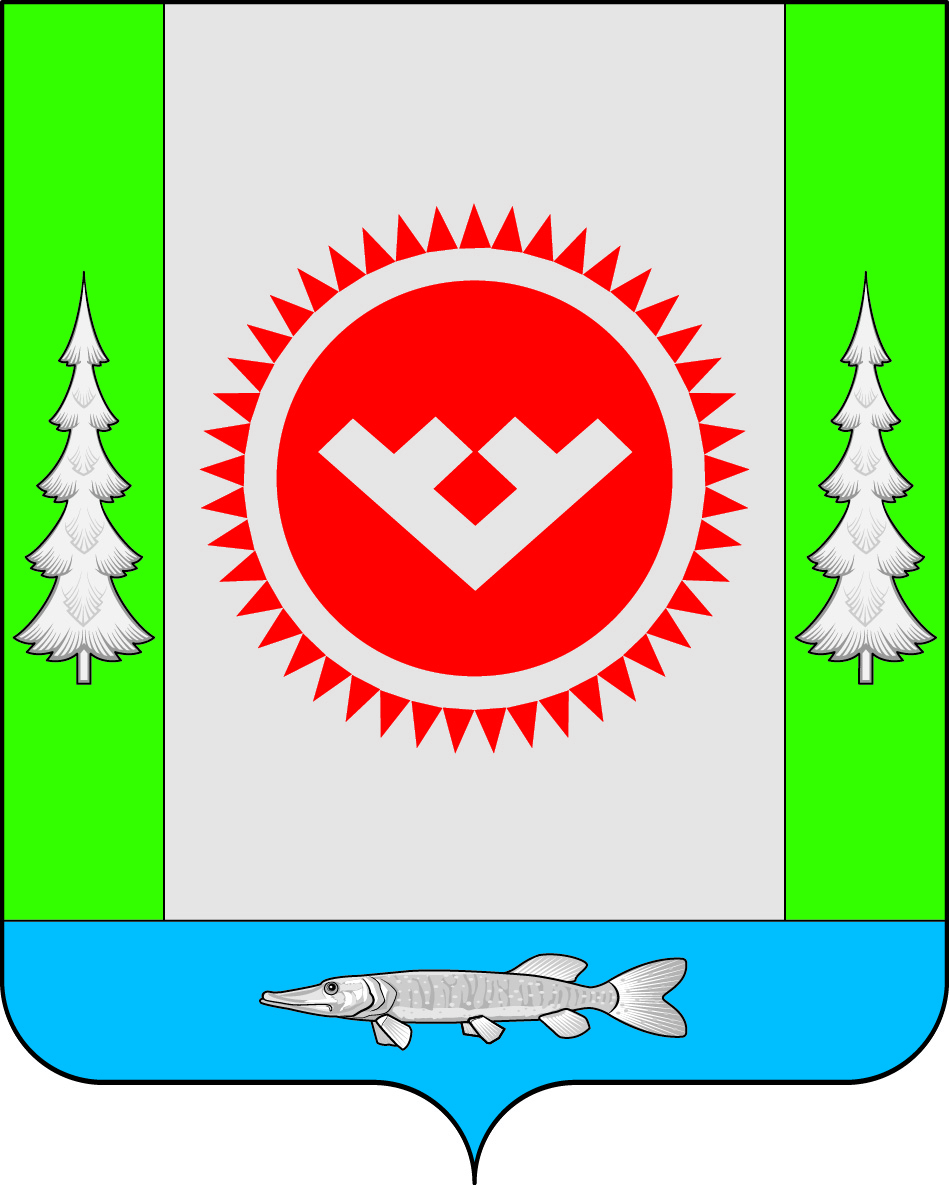 АДМИНИСТРАЦИЯГОРОДСКОГО ПОСЕЛЕНИЯ ОКТЯБРЬСКОЕОктябрьского районаХанты-Мансийского автономного округа - ЮгрыПОСТАНОВЛЕНИЕпгт. Октябрьское